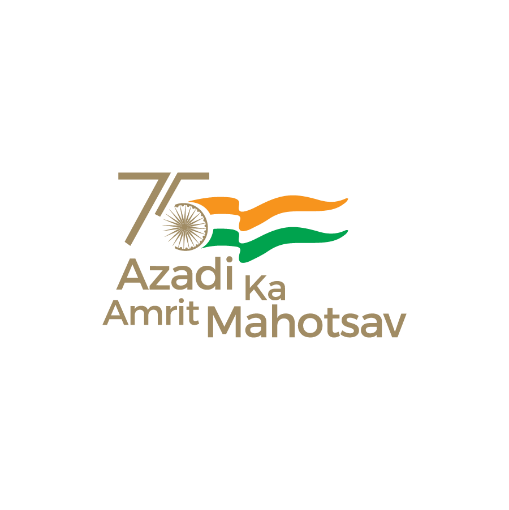 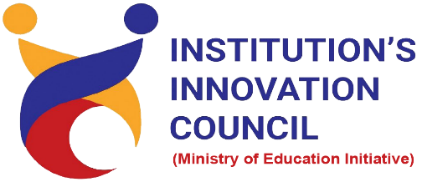 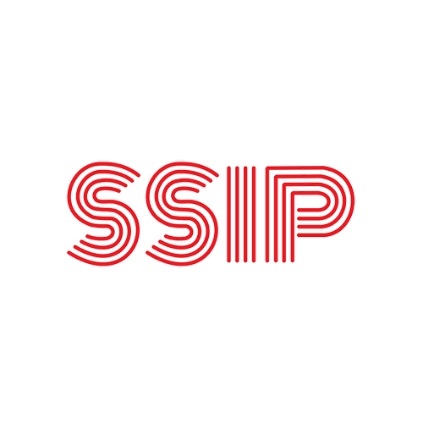 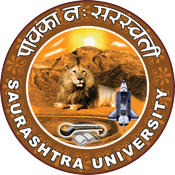 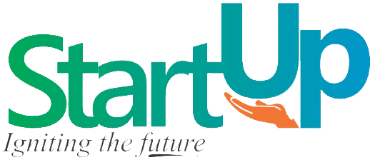   Our Environment in Last 50 years24 June 2022                 At                  Seminar hall, Department of Biosciences                  Saurashtra University Campus, RajkotSaurashtra University – IICThe university is dedicated to instruction, research, and extending knowledge to the public (public service). Ministry of Education (MoE), Govt. of India has established ‘MoE’s Innovation Cell (MIC)’ to systematically foster the culture of Innovation among all Higher Education Institutions (HEIs). The primary mandate of MIC is to encourage, inspire and nurture young students by supporting them to work with new ideas and transform them into prototypes while they are informative years. Saurashtra University is one the Organization that have constituted the IIC to foster the vision of MoE and be a part for the promotion and development of innovation ecosystem.Event ScheduleEvent Registration Link    	bit.ly/WED-SUIICBrief about Event

We had celebrated World Environment Day- 24 June 2022 by organizing a session on "Our Environment in Last 50 years". Students of Saurashtra University from department of biosciences participated and celebrated world environmental day enthusiastically. The session was focus on: How our environment is concerned and how it has been affected by Human Beings in last 50 years and to give broad idea about current situation of Environment. This was an exclusive event for raise global awareness to take positive environmental action to protect nature and the planet earth. The aim behind organizing this workshop was to give awareness to Student about keeping the environment clean and safe from pollution. For this purpose, plant more trees to purify the air and make the earth green. Due to climate changes these are the sectors which will be affected most like people who is low-income communities affected the most, older people will be affected the most, children would be affected most understood by the speaker.Key PointsDuring the session, below mentioned points were discussed: What is environment What is climate Earth summit-1992Agenda -21Ice agesTemperatures increased over the past century Earth present carbon dioxide levelTop environmental issuesFAQs related to Our Environment in Last 50 yearsOutcomeAs per the event, various types of environmental issues and how the temperature rises were understood by the speaker. Students learn a lot about how to protect our environment and what are the solution for keeping safe our environment. Student learn about the 10 warmest years on record have occurred since 2005. About the Speaker/Chief Guest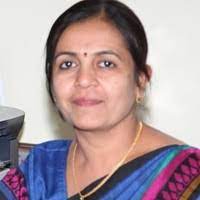 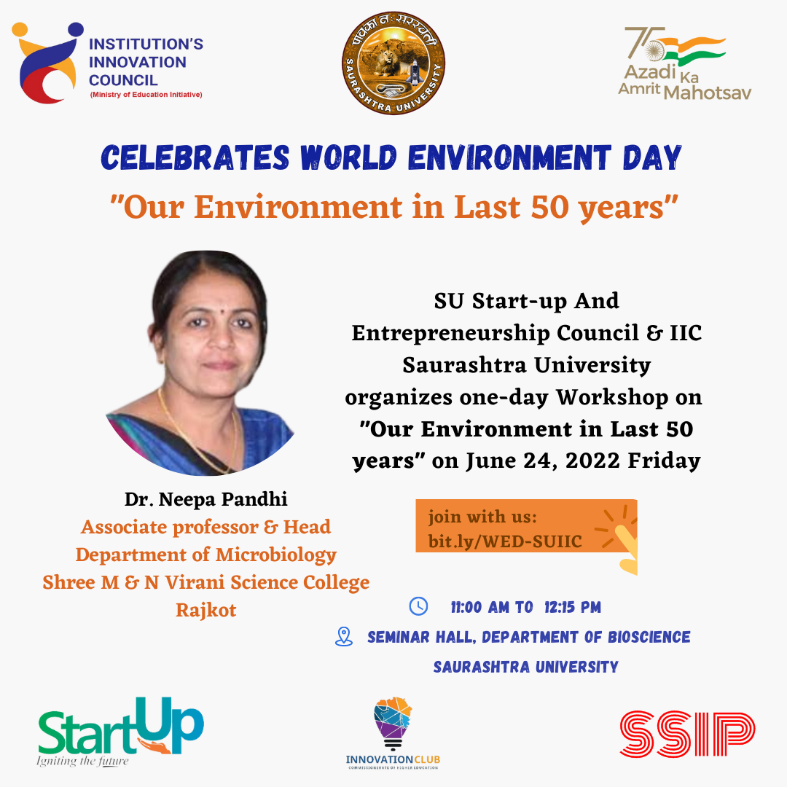 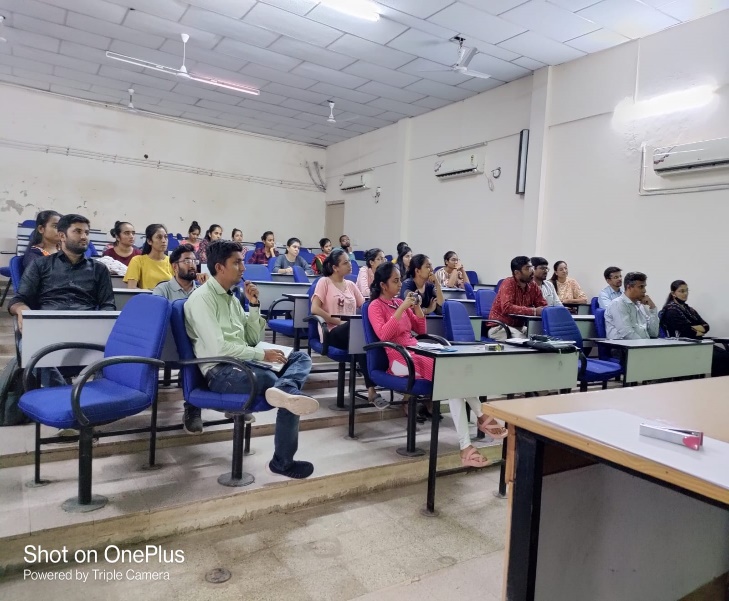 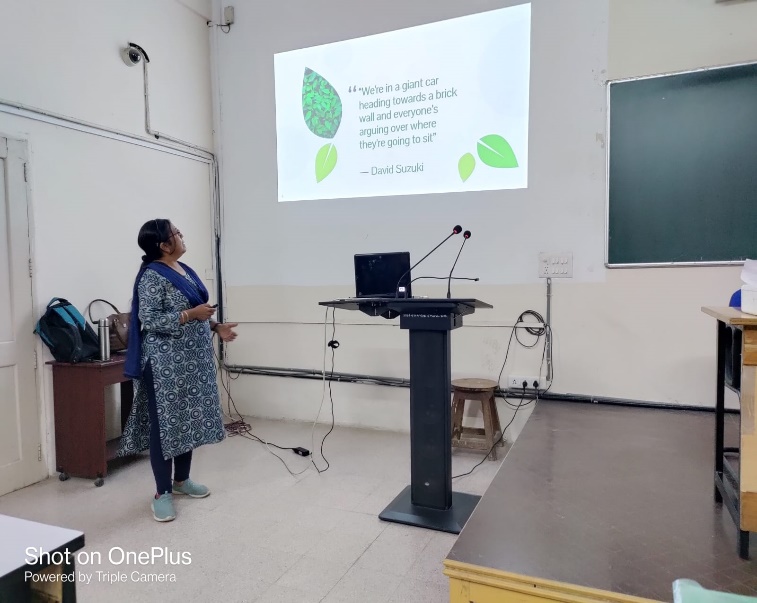 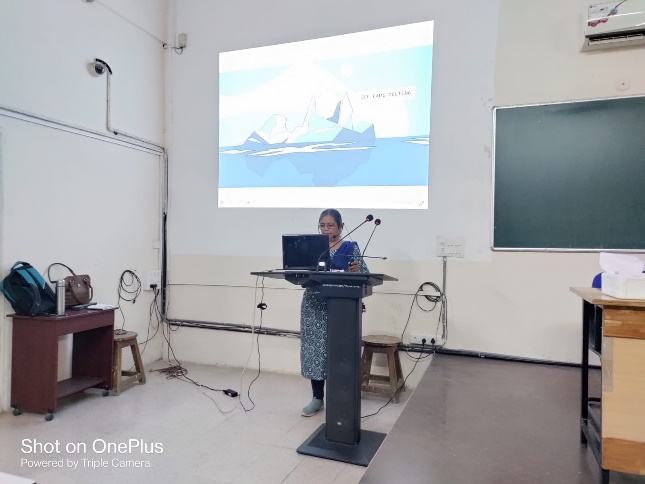 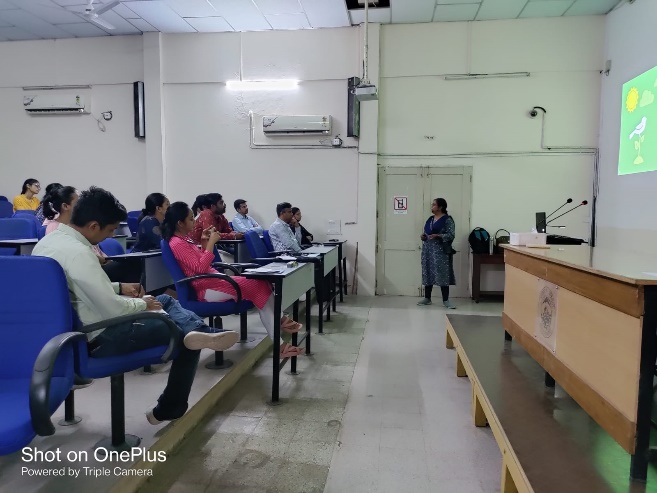 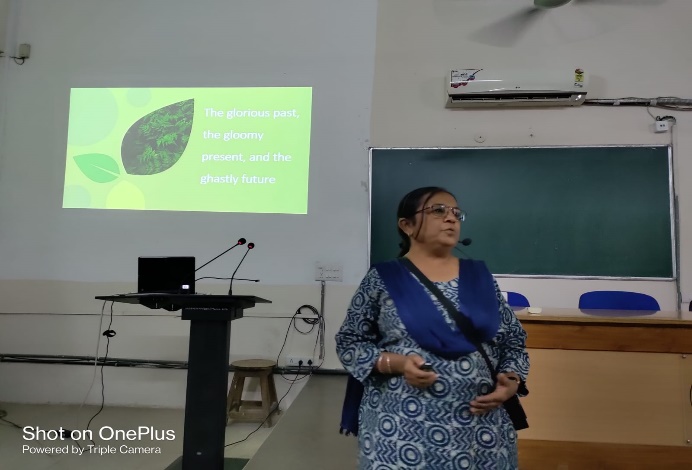 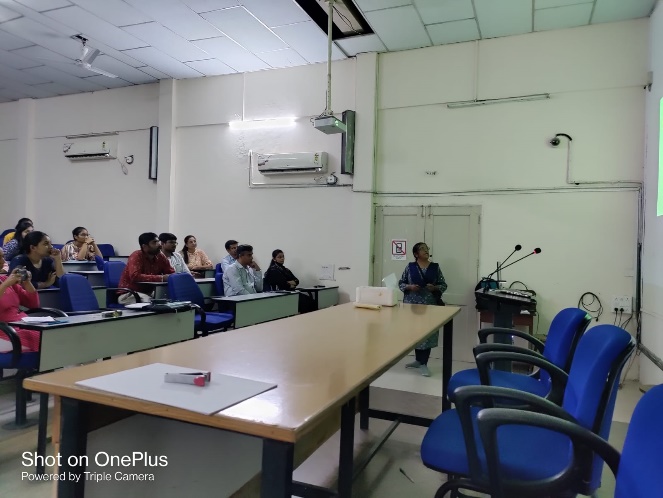 Connect Us:	https://www.linkedin.com/company/susec		iic@sauuni.ac.in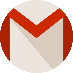 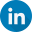 	https://www.facebook.com/iicsauuni			bit.ly/SU-SSIP Location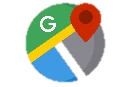 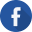 	https://www.instagram.com/susecrajkot		https://bit.ly/SUSEC-youtube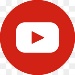 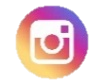 